T.P. NRO. 12 :  LES PARTIES DU CORPSCURSO: 2DO AÑO                                   TURNO: MAÑANA Y TARDELes parties du corps !!!!	On sait que le corps humain se divise en trois parties : la tête, le corps et les extrémités.	Sabemos que el cuerpo humano se divide en tres partes: cabeza, tronco y extremidades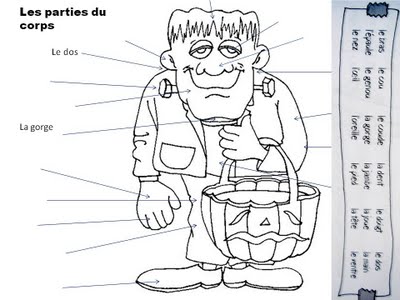 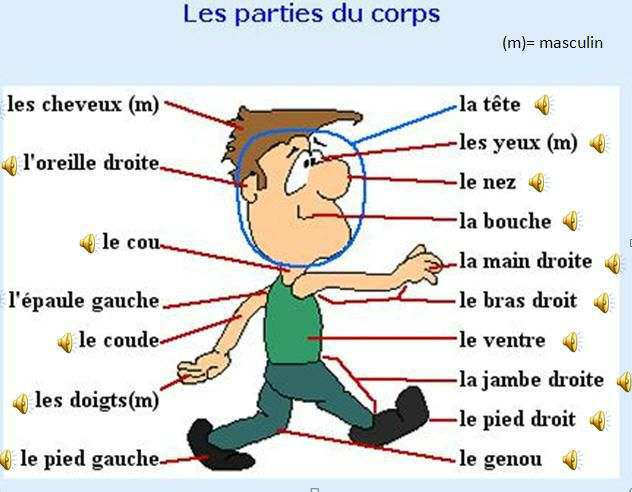 LE DOS (ESPALDA)La tête.(La cabeza)L’oeil (ojo) Les Yeux ( ojos)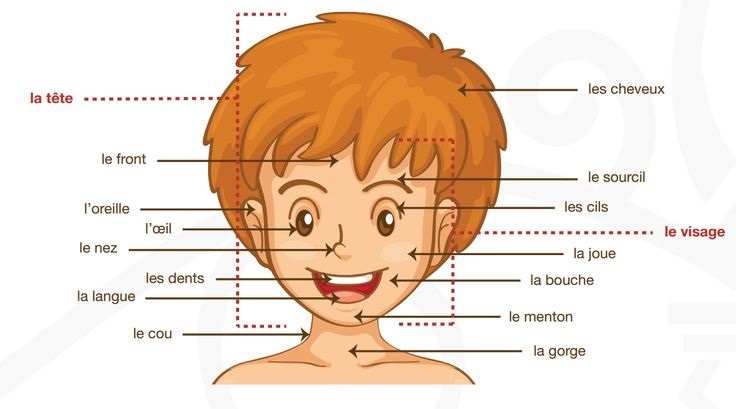 Pour faire du sport on utilise différents parties du corps.Par exemple : Tony Parker pour jouer au basket utilise les bras, les jambes et le dos.Et toi?Pour faire du sport? Quels parties du corps tu utilises? J’utilise..………………………………………………………………………………………………………………………………………Complétez les parties du corps.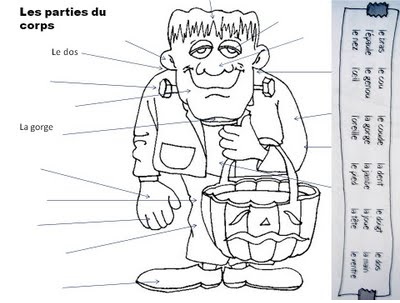 Des dialogues pour pratiquer la lecture.Dialogue 1-Bonjour! Pour ma classe, je fais un sondage sur les activités sportives de  la semaine. Qu’est-ce que vous faites comme sport? Est-ce que vous faites de l’exercice tous les jours?a-Avec mon père, nous jouons au foot tous les samedis. Je fais aussi du roller avec ma soeur le dimanche.b- Moi , je fais de l’équitation tous les week-ends et je marche tous les jours! C’est aussi du sport, non ?c- Je fais du hip-hop le mercredi avec mes copains et ...je fais du vélo tous les jours !d- Moi, j’adore faire du roller après l’école, mais mon sport préféré, c’est le tennis. Je joue au tennis le vendredi !Dialogue 2J’adore faire du sport, mais je n’aime pas les clubs sportifs!Moi, je fais un sport de rue. Tu n’aimes les sports sur roue? Fais du roller ,du skateboard, du BMX ou de la trottinette !Non, je préfère les sports de ballon…Alors fais du street-basket ou du street-football Texte: Quel monstre !!!!Une tête, deux jambes,un nez.deux yeux,deux pieds,deux cuisses, et deux oreilles,une bouche,deux brasdeux mains,dix doigts.Quel monstre ! Qui est-ce?C’est moi !!!